07　悪口・嫌がらせメッセージ、送信前にいったん確認！これ大切！メールやSNSに関するトラブルのニュースが後を絶ちません。「ネットいじめ」という言葉も最近よく耳にします。実際身近に起きたトラブルの話を聞いて、不安を感じる保護者の方も少なくないでしょう。令和元年度に栃木県総合教育センターが行った調査では、ネット上での「悪口や嫌がらせ」に関して次のような結果になりました。学年が上がるにつれ、「ある」と答えた人の割合は高くなっています。また、どの校種でも、「書き込んだ」より、「書き込まれた」と回答した人の割合が高いことが分かります。自分は軽い気持ちで言った（書いた）ことが、実は相手を傷つけているのかもしれません。ネット上では、相手の顔が見えないので、面白半分で書いてしまったり、きつい言葉を使ってしまったりしがちです。しかし、いったん相手に送ってしまうと、自分から取り消すことはできず、文字として残ってしまいます。「相手を不快に思わせない内容か」「感情にまかせた発言になっていないか」「違った意味にとられる心配はないか」等、自分の書いた内容を送信前に読み返し、冷静に判断できるようにすることが、トラブルを減らすポイントです。これはスマートフォンを持っている、いないにかかわらず、普段のコミュニケーションでも言えることです。お子さんが学校で友だちとどんなことをしているのか、相手の気持ちを考えて話しているのか、保護者として心配は尽きません。普段のコミュニケーションから、相手の気持ちを思いやる言葉を育てていきたいですね。＜児童への指導に参考となる資料＞・栃木県総合教育センター　「平成28年度情報モラルの育成に関する調査研究」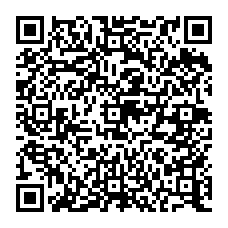 ・栃木県教育委員会　「情報モラル指導資料『ネットトラブル事例とその予防』」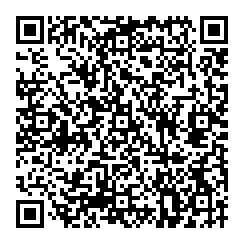 ・一般社団法人　日本教育情報化振興会　「ネット社会の歩き方」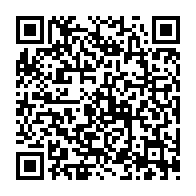 